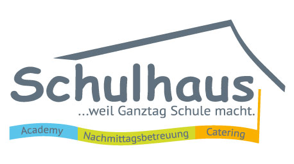 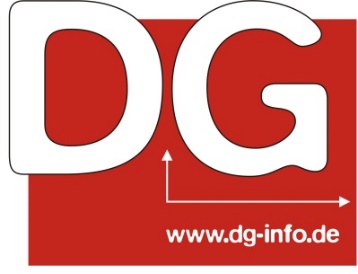 Anmeldung für das Offene Ganztagsangebotam Dientzenhofer-Gymnasiumfür das Schuljahr 2024/25Bitte lesen Sie die Informationen zur Anmeldung aufmerksam durch. Füllen Sie das Anmeldeformular aus und schicken Sie uns dieses bis spätestens Freitag, 10. Mai 2024 per mail oder Post zurück. Postanschrift: Dientzenhofer-Gymnasium Bamberg, Feldkirchenstr. 20-22, 96052 BambergBei Fragen steht Ihnen die Leiterin der OGTS, Katja Gese-Singer, per Mail ogts@dg-bamberg.de oder telefonisch unter 01523/4612027 von Montag bis Donnerstag 12.00-17.00 Uhr zur Verfügung.Die Schülerin/der Schüler wird hiermit verbindlich für das Offene Ganztagsangebot (OGTS) am Dientzenhofer-Gymnasium für das Schuljahr 2024/25 angemeldet. Die OGTS wird in Kooperation mit der gemeinnützigen GmbH Schulhaus Nachmittagsbetreuung, In der Büg 5, 91330 Eggolsheim, durchgeführt.Die Anmeldung für die Betreuung in dem offenen Ganztagsangebot gilt für ____ (mindestens zwei) Nachmittage voraussichtlich: 			o Montag		 o 16.00	o 16.30		o 17.00o Dienstag		 o 16.00	o 16.30		o 17.00o Mittwoch	 	 o 16.00	o 16.30		o 17.00o Donnerstag		 o 16.00	o 16.30 	o 17.00Die Schülerinnen und Schüler müssen bis mindestens 16 Uhr betreut werden. Ein vorzeitiges Gehen ab 15.30 kann nur bei festgelegten Gründen über die Schulleitung genehmigt werden. Die Auswahl der Betreuungstage kann zu Beginn des Schuljahres nach Bekanntgabe des Stundenplans festgelegt werden. Dabei kann auch die Unterrichtszeit an einem Nachmittag beim Umfang der Betreuungsstunden mit eingerechnet werden. Erklärung der Erziehungsberechtigten:Uns/Mir ist bekannt, dass die Anmeldung für das gesamte Schuljahr verbindlich ist. Die angemeldete Schülerin/der angemeldete Schüler ist im Umfang der angegebenen Wochenstunden zum Besuch der OGTS als schulische Veranstaltung verpflichtet und unterliegt damit der Aufsicht durch die Schule. Befreiungen von der Teilnahmepflicht sind nur für wichtige Einzeltermine möglich und können nur durch die Schulleitung, bei rechtzeitig vorgelegtem Befreiungsantrag, vorgenommen werden. Ein Rücktritt von dieser Vereinbarung ist nur in begründeten Ausnahmefällen durch Genehmigung der Schulleitung möglich und muss schriftlich beantragt werden.Uns/Mir ist bekannt, dass die Anmeldung unter dem Vorbehalt besteht, dass das Offene Ganztagsangebot an der Schule weiterhin staatlich gefördert wird und die genehmigte Gruppenzahl tatsächlich zustande kommt. Es besteht kein Rechtsanspruch auf eine ganztägige Förderung und Betreuung im Rahmen der offenen Ganztagsschule.Mir/Uns ist bekannt, dass für die Angebote der Offenen Ganztagsschule die Bestimmungen der Bekanntmachung des Bayerischen Staatsministeriums für Unterricht und Kultus zur Offenen Ganztagsschule in der jeweils gültigen Fassung gelten. Mit deren Geltung erkläre ich/ wir uns einverstanden und beantrage(n) ich/wir hiermit die Aufnahme meines/unseres Kindes in die offene Ganztagsschule.Die Anmeldeinformationen und die Betreuungsordnung der Offenen Ganztagsschule habe(n) ich/wir erhalten und zur Kenntnis genommen.Daher entbinde/n ich/wir die pädagogischen Mitarbeiterinnen und Mitarbeiter der OGTS am Dientzenhofer-Gymnasium sowie die Lehrkräfte der Klasse meines/unseres Kindes, die Verbindungslehrkraft, den Sozialpädagogen und die Schulleitung im Hinblick auf die pädagogisch gewonnenen Erkenntnisse über mein/unser Kind jeweils gegenseitig von der gesetzlichen Schweigepflicht bzw. dienstlichen Verschwiegenheitspflicht, soweit dies dem Wohl und der Förderung des Kindes dienlich erscheint und im Rahmen eines vertrauensvollen Zusammenwirkens zwischen Schule und Kooperationspartner zur Aufgabenerfüllung im schulischen Ganztagsangebot als schulische Veranstaltung erforderlich ist. Die Entbindung von der Schweige-/ Verschwiegenheitspflicht berechtigt die bestimmten Personen nicht, die erhaltenen Informationen gegenüber Dritten Personen zu verwenden. Alle Informationen werden vertraulich behandelt. Meine/unsere Einwilligung kann ich /können wir jederzeit wieder widerrufen.Die Anmeldung erfolgt verbindlich durch die nachfolgende UnterschriftOrt, Datum					Unterschrift der/des ErziehungsberechtigtenName der Erziehungsberechtigten:Anschrift der Erziehungsberechtigten:Telefon:                                                                                                             Email- Adresse:Tagsüber erreichbar unter:Name der Schülerin/des Schülers:Anschrift der Schülerin/des Schülers:Klasse SJ 2023/24:                                                                                           Geburtsdatum: